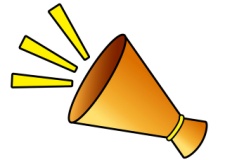 ○　ニュースポーツとは？ニュースポーツとは、ルールがわかりやすく、子どもからお年寄りまで、どなたでも気軽に楽しめるスポーツです。また、競い合うだけではなく“体を動かし、楽しむ”ことに重点を置いたスポーツです。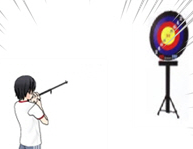 ○　どのような種目あるのか？次の８種目のニュースポーツを競技できます。○　出前講座とは？自治会、子ども会、老人会、PTA親子活動などのグループでご要望があれば、スポーツ推進委員が競技の説明や指導などのサポートを出前いたします。○　申し込みはどうすれば？別紙申込用紙に必要事項をご記入のうえ、開催希望日の１か月前までに下記までお申し込みください。　おおい町総合町民センター内　生涯学習課（℡：77-1150）　おおい町里山文化交流センター内　名田庄公民館○　その他　・　会場の手配および参加者のスポーツ保険等の加入は原則として各団体で行ってください。・　日程については、ご希望に添えない場合もありますので、ご了承ください。種目説明ファミリーバドミントンバドミントンを手軽に感じて楽しめるスポーツ。スポンジボールにバドミントンの羽をつけたものを使用し、１チーム３人で競い合います。ドッヂビー柔らかいフライングディスクを使って遊ぶスポーツ。ドッヂボールのように２チームで対戦ができます。フリンゴエプロン状のクロスをラケット代わりに、ボールをバウンドさせながらキャッチボールするスポーツ。キンボール大きなボールを使い、３チーム（１チーム４人）対抗でサーブ・レシーブを繰り返し、得点を競うスポーツ。カローリング室内用カーリング。９ｍ離れたポイントゾーンをめがけて、ジェットローラーを投球し得点を競い合います。スティックリング通称「打つカーリング」。ポイントゾーンをめがけて、スティックを使ってパックを打ち出し、得点を競い合うスポーツ。フリーブロー吸盤でつくられた安全な矢をターゲットに向かって吹き、得点を競い合うスポーツ。ビーチボールソフトバレーよりもバレーを手軽に感じて楽しめるスポーツ。バドミントン用コートでビーチボールを使用し、１チーム４人で競い合います。